Trosglwyddo Credydau: Ffurflen Gais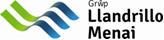 Cydnabod Dysgu Achrededig Blaenorol (RPCL)  Os ydych eisoes wedi ennill Gradd / credydau neu wedi cymryd seibiant astudio ar ôl cwblhau rhaglen GLLM ac yn dymuno trosglwyddo eich credydau, llenwch y ffurflen hon.Pethau y dylech fod yn ymwybodol ohonynt cyn dechrau:Rhaid i'ch credydau fod ar yr un lefel â'r cwrs rydych yn ymgeisio amdano e.e. Nid oes modd defnyddio credydau lefel 4 yn erbyn modiwlau Lefel 6.Dylech fod wedi ennill eich credydau yn ystod y 10 mlynedd diwethaf - o ddyddiad eich adysgrif hyd at heddiw, er enghraifft pe bau chi wedi cwblhau eich Gradd yn 1999 ni fyddai modd trosglwyddo'r credydau hyn, Rhaid i bob modiwl blaenorol fod wedi ymdrin â'r un canlyniadau dysgu â'r modiwlau ar y cwrs Grŵp Llandrillo Menai rydych wedi ymgeisio amdano - ceir y wybodaeth hon ym Manyldeb y Rhaglen.Dim ond un waith allwch chi drosglwyddo modiwlau cyfan a rhaid iddynt fod yn debyg o ran safon a chynnwys i'r modiwlau a gynigir gan Grŵp Llandrillo Menai.Unwaith fydd y rhain wedi'u trosglwyddo, ni fydd unrhyw raddau asesu o'ch astudiaethau blaenorol yn cyfri tuag at ddosbarthiad eich dyfarniad terfynol. Dim ond graddau asesu o'r modiwlau i'w cwblhau fydd yn cael eu hystyried.Dylai myfyrwyr sy'n ymgeisio drafod y cais i drosglwyddo credydau gydag arweinydd y rhaglen yn gyntaf.  Efallai fydd modd i'r rhai hynny nad ydynt yn bodloni'r meini prawf drosglwyddo credydau yn defnyddio eu profiad gwaith - ewch i ganllawiau RPEL (Cydnabod Dysgu Drwy Brofiad Blaenorol) ar gael yma: www.gllm.ac.uk/hepolicies Gall Arweinydd y Rhaglen eich helpu i lenwi'r ffurflen hon. Rhaid cael tystiolaeth gefnogol gyda phob ffurflen gais, gan gynnwys tystysgrifau gradd ac adysgrif academaidd. Yna caiff eich cais ei adolygu gan y Bwrdd Trosglwyddo Credydau.  Efallai y gofynnir i chi gyflwyno maes llafur eich astudiaethau blaenorol sy'n disgrifio cynnwys academaidd a chanlyniadau dysgu'r cwrs. Rhaid darparu hyn yn Gymraeg neu Saesneg.Faint o gredydau gellir eu trosglwyddo?  Gradd Anrhydedd (3 blynedd)		240 credyd (dylai gweddill y credydau a ddilynir fod ar lefel 6)  Gradd Anrhydedd (Lefel 6 yn unig)	60 credydGradd Sylfaen				120 credyd  Tystysgrif AU					60 credydAt bwy ddylwn i anfon y ffurflen?Anfonwch eich ffurflen a thystiolaeth i Arweinydd Rhaglen GLlM. Os oes gennych unrhyw gwestiynau ynglyn â'r broses cysylltwch â Emily Jakeman, Cydlynydd Sicrhau Ansawdd, e.jakeman@gllm.ac.uk Bydd y Panel yn edrych ar eich cais ac yn cysylltu â chi ar e-bost i gadarnhau'r canlyniad. Pe bai eich cais yn cael ei wrthod byddai modd i chi gyflwyno apêl i'r Cydlynydd Sicrhau Ansawdd. Bydd modd i Banel newydd ymgynnull i adolygu'r apêl o fewn 10 diwrnod gwaith o dderbyn yr apêl. Bydd penderfyniad y Panel Apêl yn cael ei rannu'r â'r ymgeisydd o fewn 5 diwrnod gwaith.Ffurflen Gais: Llenwch bob rhan o'r ffurflen sydd isod, a dros y dudalenManylion y Myfyriwr  Manylion y Myfyriwr  Dull Adnabod GLlM (os ddyrannu)CyfenwEnw(au) CyntafCyfeiriad (yn llawn)E-bost Dyddiad Geni (DD/MM/BBBB)Manylion y RhaglenManylion y RhaglenRhaglen yr ymgeisiwyd amdani yn GLLM  Campws Dyddiad mynediad Lefel mynediadBlwyddyn mynediad (rhan-amser yn unig) Astudiaethau Blaenorol  Astudiaethau Blaenorol  Astudiaethau Blaenorol  Astudiaethau Blaenorol  Astudiaethau Blaenorol  Astudiaethau Blaenorol  Astudiaethau Blaenorol  Teitl y cymhwyster blaenorol (yn llawn)Sefydliad lle yr astudiwyd yn flaenorol  (yn llawn)Dyddiadau astudio:   (DD/MM/BBBB) O: hyd at:O: hyd at:O: hyd at:O: hyd at:O: hyd at:O: hyd at:Dull astudio Llawn amser / Rhan-amserLlawn amser / Rhan-amserLlawn amser / Rhan-amserLlawn amser / Rhan-amserLlawn amser / Rhan-amserLlawn amser / Rhan-amserA gwblhawyd yr astudiaethau?   Do / NaddoDo / NaddoDo / NaddoDo / NaddoDo / NaddoDo / NaddoCymhariaeth o Fodiwlau: Rhestrwch y modiwlau a astudiwyd eisoes a'u cymharu â'r modiwlau GLlM rydych am gael eich eithrio ohonynt.  Cymhariaeth o Fodiwlau: Rhestrwch y modiwlau a astudiwyd eisoes a'u cymharu â'r modiwlau GLlM rydych am gael eich eithrio ohonynt.  Cymhariaeth o Fodiwlau: Rhestrwch y modiwlau a astudiwyd eisoes a'u cymharu â'r modiwlau GLlM rydych am gael eich eithrio ohonynt.  Cymhariaeth o Fodiwlau: Rhestrwch y modiwlau a astudiwyd eisoes a'u cymharu â'r modiwlau GLlM rydych am gael eich eithrio ohonynt.  Cymhariaeth o Fodiwlau: Rhestrwch y modiwlau a astudiwyd eisoes a'u cymharu â'r modiwlau GLlM rydych am gael eich eithrio ohonynt.  Cymhariaeth o Fodiwlau: Rhestrwch y modiwlau a astudiwyd eisoes a'u cymharu â'r modiwlau GLlM rydych am gael eich eithrio ohonynt.  Cymhariaeth o Fodiwlau: Rhestrwch y modiwlau a astudiwyd eisoes a'u cymharu â'r modiwlau GLlM rydych am gael eich eithrio ohonynt.  Astudiaethau Blaenorol  Astudiaethau Blaenorol  Astudiaethau Blaenorol  Astudiaethau Blaenorol  Rhaglen GLLM  Rhaglen GLLM  Rhaglen GLLM  Pwnc / Modiwl  Lefel   Canlyniad CredydauModiwl Lefel  CredydauCyfanswm y Credydau Blaenorol a Enillwyd: Cyfanswm y Credydau Blaenorol a Enillwyd: Cyfanswm y Credydau Blaenorol a Enillwyd: Cyfanswm y Credydau i'w Heithrio: Cyfanswm y Credydau i'w Heithrio: Rhaglen GLlM: Nodwch y modiwlau sydd dal angen eu cwblhau i ennill y cymhwyster yr ymgeisiwyd amdano.Lefel  CredydauCyfanswm:Cyfanswm:Sylwadau'r Arweinydd Rhaglen i gefnogi'r cais: Mapio Deilliannau Dysgu Rhaglen Mapio profiad dysgu i ddeilliannau dysgu'r rhaglen yn ôl Modiwl Does dim angen i ymgeiswyr sy'n trosglwyddo credydau o raglen GLlM gwblhau'r adran hon os nad yw eich Rhaglen wedi newid. Nodyn i diwtoriaid: bydd gofyn i chi lenwi'r adran hon o yw'r rhaglen flaenorol wedi cael ei ddilysu eto.mae disgrifiad o ddeiliannau dysgu'r rhaglen arfaethedig yn y ddogfen ddilysurhowch x ym mhob blwch i ddangos bod y profiad dysgu wedi cael ei fapio i'r deilliannau dysgu'r rhaglen isod: Teitlau'r Modiwlau Blaenorol a'u Gwerth o ran CredydDeilliannau Dysgu Presennol Rhaglen GLlM(mae'r rhain yn y Ddogfen Ddilysu)Deilliannau Dysgu Presennol Rhaglen GLlM(mae'r rhain yn y Ddogfen Ddilysu)Deilliannau Dysgu Presennol Rhaglen GLlM(mae'r rhain yn y Ddogfen Ddilysu)Deilliannau Dysgu Presennol Rhaglen GLlM(mae'r rhain yn y Ddogfen Ddilysu)Deilliannau Dysgu Presennol Rhaglen GLlM(mae'r rhain yn y Ddogfen Ddilysu)Deilliannau Dysgu Presennol Rhaglen GLlM(mae'r rhain yn y Ddogfen Ddilysu)Deilliannau Dysgu Presennol Rhaglen GLlM(mae'r rhain yn y Ddogfen Ddilysu)Deilliannau Dysgu Presennol Rhaglen GLlM(mae'r rhain yn y Ddogfen Ddilysu)Deilliannau Dysgu Presennol Rhaglen GLlM(mae'r rhain yn y Ddogfen Ddilysu)Deilliannau Dysgu Presennol Rhaglen GLlM(mae'r rhain yn y Ddogfen Ddilysu)Deilliannau Dysgu Presennol Rhaglen GLlM(mae'r rhain yn y Ddogfen Ddilysu)Deilliannau Dysgu Presennol Rhaglen GLlM(mae'r rhain yn y Ddogfen Ddilysu)Deilliannau Dysgu Presennol Rhaglen GLlM(mae'r rhain yn y Ddogfen Ddilysu)Deilliannau Dysgu Presennol Rhaglen GLlM(mae'r rhain yn y Ddogfen Ddilysu)Deilliannau Dysgu Presennol Rhaglen GLlM(mae'r rhain yn y Ddogfen Ddilysu)Deilliannau Dysgu Presennol Rhaglen GLlM(mae'r rhain yn y Ddogfen Ddilysu)Deilliannau Dysgu Presennol Rhaglen GLlM(mae'r rhain yn y Ddogfen Ddilysu)Deilliannau Dysgu Presennol Rhaglen GLlM(mae'r rhain yn y Ddogfen Ddilysu)Teitlau'r Modiwlau Blaenorol a'u Gwerth o ran CredydGwybodaeth a Dealltwriaeth o'r PwncGwybodaeth a Dealltwriaeth o'r PwncGwybodaeth a Dealltwriaeth o'r PwncGwybodaeth a Dealltwriaeth o'r PwncGwybodaeth a Dealltwriaeth o'r PwncGwybodaeth a Dealltwriaeth o'r PwncGwybodaeth a Dealltwriaeth o'r PwncSgiliau GwybyddolSgiliau GwybyddolSgiliau GwybyddolSgiliau GwybyddolSgiliau GwybyddolSgiliau GwybyddolSgiliau Pwnc-benodolSgiliau Pwnc-benodolSgiliau Pwnc-benodolSgiliau Pwnc-benodolSgiliau Pwnc-benodolTeitlau'r Modiwlau Blaenorol a'u Gwerth o ran CredydA1A2A3A4A5A6A7B1B2B3B4B5B6C1C2C3C4C5(Teitl y modiwl a gwerth credyd yma)(Teitl y modiwl a gwerth credyd yma)(Teitl y modiwl a gwerth credyd yma)Llenwyd y ffurflen gan:Dyddiad: